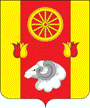 АдминистрацияРемонтненского сельского поселенияПОСТАНОВЛЕНИЕ04.12.2023                                      с. Ремонтное                                                            № 194В соответствии с постановлением Правительства Ростовской области от 04.10.2012 № 945 «Об утверждении Порядка организации и финансирования из областного бюджета работ по строительству, реконструкции, капитальному ремонту объектов, выполнению мероприятий по благоустройству территории, а также ремонту автомобильных дорог»ПОСТАНОВЛЯЮ:Утвердить проектную документацию на объект благоустройства: «Благоустройство территории, расположенной по адресу: Ростовская область, Ремонтненский район, с. Ремонтное, между ул. Ленинская и ул. Октябрьская с западной стороны центральной площади – 2 этап» (благоустройство), положительное заключение проверки сметной стоимости  ГАУ РО «Государственная экспертиза проектной документации и результатов инженерных изысканий» от 09.11.2023 № 5-16-1-1009-23, утвержденный сводный сметный расчет в текущих ценах 3 квартала 2023 года составляет 29918,01 тыс. рублей.        2.	Контроль за исполнением настоящего постановления оставляю за собой.Об утверждении проектной документации на объект: «Благоустройство территории, расположенной по адресу: Ростовская область, Ремонтненский район, с. Ремонтное, между ул. Ленинская и ул. Октябрьская с западной стороны центральной площади – 2 этап»Глава Администрации  Ремонтненского сельского поселенияА.Я. Яковенко 